Birimi	Ağrı İbrahim Çeçen Üniversitesi Sivil Havacılık Meslek YüksekokuluKonu	Staj Akış Şeması (EK-3)Gerekçe	Ağrı İbrahim Çeçen Üniversitesi Eğitim ve Öğretim Yönetmeliği’nin 12.maddesiStaj Komisyonu SüreciSHMYO Müdürü tarafından görevlendirilen öğretim üyeleri staj komisyonunu oluşturur.Staj komisyonu staj şirketlerini ve staj yapacak öğrencileri belirler,Öğrenci staj yapacağı işletmeyle görüşür,Staj yeri görüşmesi sonucunun staj komisyonuna bildirilmesi,Staj komisyonu tarafından öğrencilerin staj yerlerinin belirlenmesi,Öğrencilerin staj yerlerindeki staj hizmetlerini deftere işlemesi,Staj defteri ve staj belgesinin staj komisyonuna teslim edilmesiStaj komisyonunun kararı; a)-uygun görmesi durumunda stajı karar ile beraber bitirmesi b)-uygun görülmemesi durumunda tekraryapması, öğrenci işleri tarafından öğrencilere duyurulur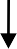 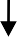 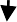 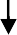 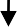 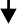 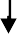 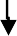 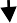 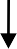 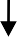 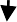 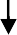 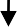 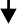 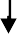 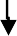 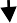 Staj Komisyonu BaşlaStaj komisyonu görevlendirilmesiStajyer Öğrencilerin Belirlenmesi	Staj Şirketlerinin BelirlenmesiÖğrencilerin Staj Şirketleri ile görüşmesiStaj Yerinin Kabul Yazısı    Hayır	   Staj Komisyonunungörüşü uygun mu?EvetÖğrencinin Staj yerine gidişi ve Staj hizmetinin Staj Defterineişleyerek Program Staj Koordinatörü edilmesiStaj komisyonuna sevki    Hayır	Stajı Uygun mu?EvetStaj Komisyonu Bitti